Методика «Воспроизведи рисунки»Эта методика предназначается для детей в возрасте от 3 до 4 лет. Ее задание заключается в том, чтобы в специальных пустых квадратах, представленных справа на рис. 25, воспроизвести картинки, изображенные на.этом же рисунке слева. Для этого ребёнку дается фломастер темного цвета и рис. 25 в сопровождении следующей инструкции:«Справа в пустых клетках необходимо нарисовать точно такие же фигуры, которые имеются слева. Нужно сделать это как можно аккуратнее, равномерно заштриховав все части, где имеются темные поля, не оставляя пустых участков и не выходя за пределы заданного контура».На выполнение задания отводится 5 мин.Оценка результатов10 баллов— ребенок за 5 мин выполнил все задание, т.е. нарисовал в пустых матрицах все шесть фигур. При этом ни в одной из фигур не осталось пустых, не 'заштрихованных участков в тех местах, где штриховка должна была быть сплошной, а контуры фигур не более чем на 1 мм вышли за пределы заданных образцов.8-9 баллов— ребенок справился с заданием за 5 мин. При этом в каждой фигуре остались незаштрихованными не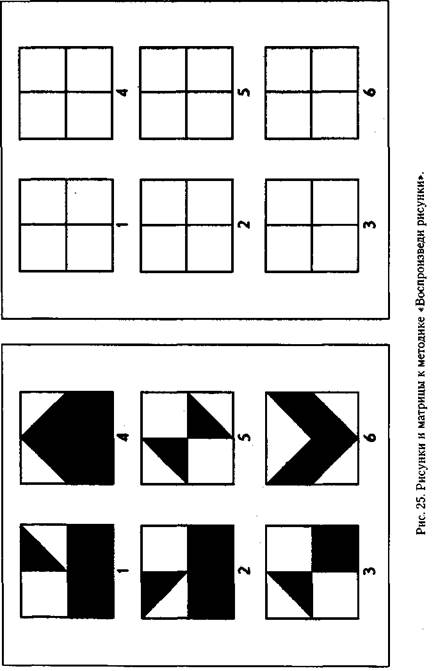 